Красноярский край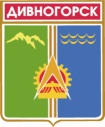 Дивногорский городской Совет депутатовР Е Ш Е Н И Е26.03.2015          		               г. Дивногорск                          № 51–317– ГСО передаче муниципального имущества в безвозмездное пользование избирательной комиссии Красноярского краяВ соответствии с пунктом 3 части 1 статьи 16 Федерального закона от 06.10.2003 № 131-ФЗ «Об общих принципах организации местного самоуправления в Российской Федерации», статьей 17.1 Федерального закона от 26.07.2006 № 135-ФЗ «О защите конкуренции», руководствуясь Порядком заключения договоров в отношении муниципального имущества муниципального образования город Дивногорск, утвержденным Решением Дивногорского городского Совета депутатов от 24.02.2011 № 11-69-ГС, статьей 26 Устава города Дивногорска, Дивногорский городской Совет депутатов РЕШИЛ:Предоставить избирательной комиссии Красноярского края в безвозмездное пользование сроком на 2 (два) года с целевым назначением – для размещения территориальной избирательной комиссии г. Дивногорска муниципальные нежилые помещения – комната № 268 площадью 16,1 кв.м, комната № 267 площадью 16,1 кв.м в здании по адресу: Красноярский край,                   г. Дивногорск, ул. Комсомольская, 2, помещение 2.Контроль за исполнением настоящего решения возложить на постоянную комиссию по экономической политике, бюджету, налогам и собственности (Заянчуковский А.В.).Настоящее решение вступает в силу со дня подписания.Глава города	Е.Е. Оль Председатель Дивногорского городского Совета депутатов	А.В. Новак 